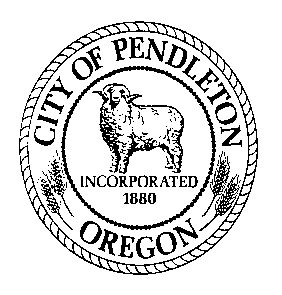 	     City of 	      Job Description	Senior Engineering Technician/InspectorGENERAL POSITION SUMMARY: (why does this position exist)Performs duties as representative of the City Engineer for ensuring inspection of all construction activity within the City’s right-of-way.  Ensures compliance with Federal, State and local codes and standards and contractual provisions.  Performs, schedules and coordinates highly complex technical engineering work and inspections of infrastructure, transportation, and municipal maintenance and construction projects.  Collects and compiles pre-design data, generates construction plans, specifications and estimates.  Performs all aspects of design and construction staking for projects for the City.  Reviews and approves progress payments.  Acts as Party Chief for construction staking, pre-design field topo, and final as-built surveying activities.ESSENTIAL FUNCTIONS/MAJOR RESPONSIBILITIES: (list those tasks that HAVE TO BE DONE to accomplish the Job Purpose)1.  Acts as City Engineer’s representative to observe the installation and construction of public infrastructure, public utilities and street improvements within the Urban Growth Boundary.  Ensures contractors comply with Construction Standards and Specifications and other local, state and federal requirements. 2.  Observes and measures materials used in the construction projects for underground improvements and capital projects; takes samples and arranges for required laboratory tests.  3.  Conducts field sampling and testing of construction materials; analyzes and interprets lab tests results; approves materials for use on construction projects; makes field determinations of scope and method of work; authorizes field changes to plans when required; checking progress of work.4.  Prepares plans, specifications and estimates.  Designs and reviews complex public works projects, capital improvement projects, residential, commercial and industrial development within the City.  5.  Reviews project plans for accuracy and conformance with City specifications; observes construction progress and documents with field reports; prepares letters to contractors; investigates and responds to complaints and/or disputes related to construction activities.6.  Prepares and approves pay documentation for construction projects within the City.  Prepares letters and change orders; maintains records of work performed; maintains and records as-built data; and performs construction survey and staking.7.  Performs project management duties as assigned; serving as liaison between the City and contractor.8.  Verifies BOLI Prevailing Wage Certified Payroll documents are submitted to the City prior to recommending payment on prevailing wage projects.9.  Confers with property owners regarding project schedules, hazards, complaints etc.10.  Makes decisions for project deviations using professional judgment for compliance with the intent of standard specifications for installation of public improvements.10.  Assures ADA compliance is met within the public right-of-way.11.  Provide assistance with other projects and duties as assigned, assists public works department when necessary.DISTINGUISHING CHARACTERISTICS: (what separates this job from others in the series?)Leads and oversees other employees and contractors.JOB SPECIFICATIONS:  (Education and experience requirements are minimum standards. In some cases, other equivalent combinations of education, training and experience can be considered.) 1. Education & Experience Education and experience requirements are minimum standards. from an accredited college or university is required.  Degree must be in civil engineering, civil engineering technology or construction technology or a related field; and Work Experience: Indicate the minimum level of work-related experience required to effectively perform the position’s responsibilities. Check only one box.  Less than 12 months 1 – 3 years 3 – 5 years 5 – 8 years OtherDescribe experience: Seven (7) years of progressively responsible related experience in the construction or engineering field. Satisfactory equivalent combination of education and experience. 2.  Special Requirements:  Must possess, or be able to obtain by time of hire, a valid driver’s license.  Must be able to pass the department’s security clearance standards including review of criminal history and driving record. Must possess Engineer in Training (EIT) Certification, or Land Surveyor in Training (LSIT) Certification, (i.e., passed the State Fundamentals of Engineering (FE) or Fundamental of Land Surveying examination).3.  Necessary Knowledge, Skills and Abilities:Knowledge of methods, techniques, materials and equipment related to civil engineering, surveying, computer aided drafting (AutoCAD Civil 3D), MS Work, and MS Excel.Knowledge of and ability to use tools and equipment used in surveying (GPS, theodolite, total station with data collector, levelling equipment). Knowledge of street, storm and sanitary sewer, water design and standards.Knowledge of City and State policies, procedures, regulations, and codes related to design and construction.Ability to read and understand plans, specifications, contracts, codes and ordinances.Knowledge of safety standards, practices and procedures applicable to area of assignment.Ability to work independently in the absence of direct supervision.Ability to design streets, storm and sanitary sewers, water systems, and civil engineering projects.Ability to coordinate a multiple construction projects and daily tasks..Ability to research and write project specifications.Ability to communicate clearly.Ability to perform duties under varying weather conditions and in or near traffic.Ability to perform the physical activities required for the position. maintain regular and predictable attendance to serve customers, interact with co-workers/supervisor/patrons/clients, etc., attend meetings and trainings.   establish and maintain effective working relationships. work as a team member. perform work in a manner consistent with the City’s Core Values of: Respect, Integrity, Caring, Responsibility, Citizenship, Cooperation and Industriousness.  perform the essential functions of the job.4. Tools and Equipment Used: List specialized tools or equipment needed to perform tasks.  Add or delete from the sample list below.Standard office equipment including telephones, computer, printer, fax machine and copy machines; Computer software (Choose all that apply):   MS based word-processing, spreadsheet, and/or data base programs  Outlook or other email communication.  Internet and/or social media  Presentation or desktop publishing software  Specialized or custom software including AutoCad Civil 3DVehicle -  Electronic surveying equipment, including but limited to total station, GPS receiver, and/or electronic data collection systems. 5.  Supervision:This position does not provide supervision to any other staff.This position  provide lead worker direction to assigned staff or temporary workersThis position reports to the Associate Engineer and City Engineer.  Supervision received is (Choose one): Direct.  Supervisor provides assignments, directs work on a regular basis, and tasks or procedures are usually well defined.	 General.  Work is assigned more generally and the employee has some autonomy to determine the order or manner in which the work is completed.  Existing practices and procedures are used as guidelines to determine work methods.	 Limited.  Work is performed highly independently with little direction. Position has significant decision-making discretion.  Work is evaluated for overall effectiveness.  6. Communications: Communications are: (Choose one) Primarily with other City staff and/or customers. Regularly includes others outside the organization (not customers), such as vendors, contractors, attorneys, agents, or business partners. Routinely with leaders inside and outside the organization such as department heads, City Councilors, public officials from other agencies, and/or community leaders.The communications may be (Check any that apply):  Complex  Controversial  Confidential   Have significant impact (affect City services or reputation, or have legal or financial consequences)7. Cognitive Functions: Check the one that most closely aligns to position: 	Tasks require the employee to remember complex processes and/or be able to perform multi-step jobs without step-by-step instructions.  Requires a moderate level of independent thinking and reasoning. 	Tasks are highly creative or complex and requires significant mental exertion that would typically require specialized schooling, training, certification or a license to be able to accomplish. Employee has some control over the planning and performance of the work, and may determine their own practices and procedures.  Final design drawings or concepts are reviewed by colleague or supervising Engineer.	Responsibilities include significant accountability (i.e. could expose the City to risk or liability, generate public censure, or impact the work or reputation of the City.)  Work is performed highly independently.  Employee has significant control over the planning and performance of the work, and may develop or recommend new practices and procedures.  	Responsible for developing or approving programs/services; determining quantity and/or quality standards; and monitoring, evaluating, and analyzing program effectiveness to determine success or failure.  Routinely engages in autonomous problem-solving.  May include developing and implementing policies, procedures or regulations.8.  Problem Solving: Indicate the nature of problems regularly encountered by this position. Check only one box. 	Most situations are resolved using standard procedures and established guidelines.	Situations are somewhat varied; requires application of specific technical skills and expertise.	Varied situations that require significant analysis or interpretation; general precedents and practices used, but may be modified.	Highly varied and unpredictable situations, complex and often non-recurring; new and creative approaches required.9. Work Environment: The work environment characteristics described here are representative of those an employee encounters while performing the essential functions of this job. Reasonable accommodations may be made to enable individuals with disabilities to perform the essential functions.Work is performed primarily , but does require outdoor work as well.   Work is most often . Strength Rating (see attached definitions) is:  .Hazards include: Check all that apply and include the percentage of time exposed to the listed hazard:	Office environment / no specific or unusual physical or environmental demands. 	Work on and around heavy construction equipment ____% 	Exposure to toxic elements/hazardous chemicals  ____% 	Work at heights in excess of 20 feet ___% 	More than occasional exposure to poor air quality (excessive dust, smoke, fumes, gases, etc.) ____% 	Exposure to weather or temperature extremes ___% 	Isolation ____% 	Exposure to light or noise extremes ____% 	Regular travel outside the City ____% 	Risk of injury _______________________________(list) ____% 	Significant physical exertion required to_____________________    ___% 	Other (describe) __________________________________________General hours of work are 8:00 a.m. – 5:00 p.m. Monday – Friday, however persons in this classification may be required to work additional hours to meet contractors schedule. Variations include (check all that apply): Frequent or regular overtime Subject to emergency call out Split or Night shifts10. Resource Accountability: Check item(s) that describe involvement in the budgetary process: Not applicable   Input  Prepare  Forecast   Monitor  ApproveThis position has resource accountability for the following level of assets (choose one): 	Significant – as would be typified by purchasing authorization up to $25,000, or responsibility for operation or use of very high-level equipment/assets.  	Moderate – as would be typified by purchasing authority up to $5,000 or responsibility for operation or use of equipment/assets of moderate value.  	None/Low – employees with no purchasing authority or responsibility for operation or use of equipment/assets of modest value.  Persons in this classification are responsible to make purchasing decisions resulting in the most efficient solution for the lowest cost. The job classification description does not constitute an employment agreement between the employer and employee and is subject to change by the employer as the needs of the employer and requirements of the job change. Drafted: 	03/03/16 Adopted: 	 Revised: 	August, 2020____________________________________	________________________________Employee Acknowledgment/Date			Supervisor Approval/Date	____________________________________	__________________________________Department Head Approval/Date			Administration Approval/DateOverall Job Strength Rating Definitions( Workers’ Compensation Rules, Div. 436-035-0012)S - Sedentary – exerting up to 10 pounds of force occasionally, or a negligible amount of force frequently to lift, carry, push, pull, or otherwise move objects.  Job is mostly sitting, but brief walking and/or standing (occasionally) may be required. L – Light  - exerting up to 20 pounds of force occasionally,  or up to 10 pounds of force frequently, or a negligible amount of force continually to lift, carry, push, pull or move objects.  Job is largely sitting, but more than sedentary walking or standing may be required. Work is light if job tasks are done sitting, but considerable upper body or arm movement or use of leg controls is involved.  M – Medium -  exerting 20 to 50 pounds of force occasionally, or 10 to 25 pounds of force frequently, or greater than negligible up to 10 pounds of force continually to lift, carry, push, pull or move objects.   Standing, walking, and/or other positional physical movements may be occasional to frequent. H – Heavy – exerting 50 to 100 pounds of force occasionally, or 25 to 50 pounds of force frequently, or 10 to 20 pounds of force continually to lift, carry, push, pull, or move objects. Walking, standing, and other positional physical requirements may be frequent to continual.  V/H – Very Heavy – exerting in excess of 100 pounds of force occasionally, or in excess of 50 pounds of force frequently, or in excess of 20 pounds of force continually to lift, carry, push, pull, or move objects. Walking, standing, and other positional physical requirements may be frequent to continual.    Department:	  Engineering		FLSA:	 Non-ExemptReports to:Associate Engineer		Representation:SEIU Pay Range: Range	 28	Date:  06/29/2016